Администрация Дзержинского районаКрасноярского краяПОСТАНОВЛЕНИЕс.Дзержинское29.10.2021										№ 677-пО внесении изменений в постановление администрации Дзержинского района от 18.10.2013г № 974-п «Об утверждении муниципальной программы «Управление муниципальной собственностью Дзержинского района» на 2014-2016 годы»В соответствии со статьей 179 Бюджетного кодекса Российской Федерации, постановлением администрации Дзержинского района от 30.08.2013 года № 791-п «Об утверждении Порядка принятия решений о разработке муниципальных программ Дзержинского района, их формировании и реализации», распоряжением администрации района от 25.07.2019 года № 80-р, руководствуясь ст. 19 Устава района, ПОСТАНОВЛЯЮ:1. Внести в Постановление от 18.10.2013г № 974-п «Об утверждении муниципальной программы «Управление муниципальной собственностью Дзержинского района» на 2014-2016 годы» следующие изменения:1.1. Муниципальную программу «Управление муниципальной собственностью Дзержинского района Красноярского края» изложить в редакции согласно приложению, к настоящему постановлению.2. Опубликовать настоящее Постановление на официальном сайте администрации Дзержинского района, в районной газете «Дзержинец».3. Контроль, за исполнением постановления, возложить на первого заместителя главы района С.Н. Сухарева.4. Постановление вступает в силу в день, следующий за днем его официального обнародования, и применяется к правоотношениям, возникшим с 1 января 2022 года.Глава Дзержинского района						В.Н. Дергунов Приложениек постановлению администрации районаот 29.10.2021 № 677-пМуниципальная программа Дзержинского района «Управление муниципальной собственностью» 1.Паспорт муниципальной программы Дзержинского района«Управление муниципальной собственностью»2. Характеристика текущего состояния в сфере управления муниципальной собственности с указанием основных показателей социально-экономического развития Дзержинского районаМуниципальная собственность занимает важное место в составе экономической основы местного самоуправления. Посредством муниципальной собственности органы местного самоуправления могут активно влиять на развитие муниципального образования, структуру экономики, деловой и инвестиционный климат, в конечном счете - на решение многообразных задач, связанных с улучшением качества жизни населения.Целью настоящей Программы является эффективное управление муниципальным имуществом и земельными ресурсами Дзержинского района при сосредоточении функций распоряжения этими объектами с целью увеличения неналоговых доходов местного бюджета.Федеральным законом от 06.10.2003 N 131-ФЗ «Об общих принципах организации местного самоуправления в Российской Федерации» муниципальная собственность определена как экономическая основа местного самоуправления. Управление муниципальной собственностью предполагает решение вопросов местного значения и осуществления отдельных государственных полномочий, переданных в случаях, установленных федеральными законами и законами субъектов Российской Федерации, путем наиболее целесообразного использования собственного имущества муниципальным образованием.Эффективное использование муниципального имущества включает в себя обеспечение его сохранности, функционирования и использования всех объектов муниципальной собственности в интересах муниципального образования, в том числе извлечение дохода, в целях наиболее полного покрытия расходных обязательств и планов развития муниципального образования.Одним из средств повышения эффективности использования муниципальной собственности является оптимизация ее структуры, муниципальный контроль. Реализуя это направление, необходимо сокращать часть муниципального имущества, не используемого для выполнения закрепленных за органом местного самоуправления полномочий.В целях оптимизации структуры муниципальной собственности, от делом муниципального имущества и земельных отношений Дзержинского района (далее – Отдел) производится отчуждение муниципального имущества в рамках реализации Федерального закона от 22.07.2008 N 159-ФЗ «Об особенностях отчуждения недвижимого имущества, находящегося в государственной собственности субъектов Российской Федерации или в муниципальной собственности и арендуемого субъектами малого и среднего предпринимательства, и о внесении изменений в отдельные законодательные акты Российской Федерации», Федерального закона от 21.12.2001 N 178-ФЗ «О приватизации государственного и муниципального имущества».В связи с тем, что  реализация Федерального закона от 22.07.2008 N 159-ФЗ «Об особенностях отчуждения недвижимого имущества, находящегося в государственной собственности субъектов Российской Федерации или в муниципальной собственности и арендуемого субъектами малого и среднего предпринимательства, и о внесении изменений в отдельные законодательные акты Российской Федерации» осуществляется с 2009 года арендатор помещения (магазин) уже воспользовался преимущественным правом выкупа арендуемых помещений (зданий).Управление муниципальным имуществом основывается на принципах строгого соответствия состава муниципального имущества полномочиям органов местного самоуправления и обеспечения эффективности использования имущества при оптимальном уровне расходов на управление.Несмотря на сокращение арендуемых объектов недвижимого имущества, находящегося в муниципальной собственности Дзержинского района, доходы от сдачи в аренду имущества остаются на достаточно высоком уровне, благодаря применению рыночных механизмов определения размера арендной платы, на основании отчета независимого оценщика в соответствии с федеральным законодательством, регулирующим оценочную деятельность в Российской Федерации, при передаче в аренду такого имущества.Эффективное использование и вовлечение в хозяйственный оборот объектов недвижимости, свободных земельных участков, расположенных в границах муниципального района, не может быть осуществлено без построения целостной системы учета таких объектов, а также их правообладателей.Одной из важнейших целей в области создания условий экономического развития муниципального образования является эффективное использование земельных ресурсов для удовлетворения потребностей общества и граждан, формирование благоустроенной среды их проживания.Роль арендных платежей при формировании доходов бюджета района значительна.Использование земли в Российской Федерации является платным. Формами платы за использование земли являются земельный налог и арендная плата.Земля - один из важнейших ресурсов муниципального образования  Дзержинского района и требует эффективного управления.Количество земельных участков, находящихся в собственности Дзержинского района, ежегодно увеличивается в связи с проводимыми отделом мероприятиями по регистрации права муниципальной собственности Дзержинского района на новые земельные участки после разграничения муниципальной собственности на землю.С целью увеличения поступлений в бюджет осуществляется вовлечение в хозяйственный оборот свободных земельных участков, находящихся в муниципальной собственности Дзержинского района, посредством:- публикаций в средствах массовой информации и размещения информации на официальном сайте в информационно-телекоммуникационной сети «Интернет» о наличии свободных земельных участков, подлежащих передаче в аренду;- передачи в аренду свободных земельных участков, находящихся в собственности Дзержинского района, из категории земель сельскохозяйственного назначения, с проведением торгов (конкурсов, аукционов) по продаже права на заключение договора аренды земельного участка;- передачи в постоянное (бессрочное) пользование государственным и муниципальным учреждениям Дзержинского района земельных участков, находящихся в собственности Дзержинского района, на которых расположены здания, строения, сооружения, находящиеся у них в оперативном управлении. В 2016г. отделом проведена работа по оценке и технической инвентаризации теплотрасс на муниципальных котельных с. Дзержинское и д. Усолка Дзержинского района в количестве 10, водопроводных сетей в количестве 6, в муниципальную собственность приобретено жилое помещение по адресу: с. Дзержинское, ул. Комсомольская, д.2 кв.4 для детей сирот и лиц оставшихся без попечения родителей. Проведена оценка и инвентаризация административно хозяйственного корпуса в д/саду Березка, пер. Южный, 8. стр.4, зарегистрировано право муниципальной собственности на земельный участок по адресу с. Дзержинское, ул. Чехова, 40.   Заключено 30 договоров аренды муниципального имущества на сумму 704 247,45   рублей.  Подготовлено и направлено 9 претензий на сумму 130,7 тыс. рублей. Направлено исков в арбитражный суд для взыскания задолженности по арендной плате за земельные участки 3, на сумму 180,0 тыс. рублей, в результате претензионной работы поступило в бюджет 226,7 тыс. рублей. Претензионно-исковая работа в отделе имеет результативный характер.В целом по району заключено договоров аренды земельных участков в количестве 2901, площадью 9 365,45 га. Вместе с тем в результате передачи муниципального имущества в хозяйственное ведение в 2014 г. МУП «ДКП» произошло снижение доходов от использования муниципального имущества в сумме 1 491 525, 42 рублей. В результате передачи теплового хозяйства и объектов водоснабжения с. Дзержинское и д. Усолка Дзержинского района снижение арендной платы произойдет на 2 031 952,02 рублей. В 2017 г. проведена инвентаризация 2-х нежилых зданий с одновременной регистрацией права муниципальной собственности по адресу: Горького, д.104 и Горького, д.121 МБК “Межпоселенческой библиотечной системы Дзержинского района”. В рамках исполнения полномочий по обеспечению жилым (домом) помещением детей-сирот и детей, оставшихся без попечения родителей,                       в соответствии с Федеральным законом от 21.12.1996 г.№159-ФЗ                                           “О дополнительных гарантиях по социальной поддержке детей сирот и детей, оставшихся без попечения родителей”, Законом Красноярского края от 02.11.2000 №12-961 “О защите прав ребенка”, Федеральным законом от 05.04.2013 г. №44-ФЗ «О контрактной системе в сфере закупок товаров, работ, услуг для обеспечения государственных и муниципальных нужд”, Постановлением Правительства РФ                   от 28.01.2006 г. №47 “Об утверждении положения о признании помещения жилым помещением, жилого помещения непригодным для проживания                                           и многоквартирного дома аварийным и подлежащим сносу или реконструкции”, Постановлением администрации Дзержинского района Красноярского края                      от 11.06.2015 г. №377-п “Об утверждении мероприятий по приобретению жилых помещений для детей – сирот, детей оставшихся без попечения родителей, и лиц из числа детей-сирот и детей, оставшихся без попечения родителей”                                          в муниципальную собственность Дзержинского района приобретено 4 объекта недвижимости из них 2 жилых дома, 2 квартиры. Общая площадь приобретенных в муниципальную собственность составляет 187,5 кв.м. Заключены договора специализированного найма жилых помещений сроком на 5 лет. Зарегистрировано право муниципальной собственности на водопроводные сети протяженностью 3,6 км. Водопроводные сети включены в казну района по решению Дзержинского районного Совета депутатов и передан в хозяйственное ведение МУП “ДКП”, из муниципальной собственности сельских поселений в рамках передачи полномочий по культуре приняты объекты недвижимого и движимого имущества                                  в собственность района, в количестве 36. В муниципальную собственность района принят автобус ПАЗ 32053-70, год выпуска 2016. Подготовлены и направлены документы в Агентство по управлению государственным имуществом Красноярского края, о даче согласия на принятие в муниципальную собственность района автобуса для перевозки детей ГАЗ – 322121, год выпуска 2016.   На учёт в качестве бесхозяйного объекта недвижимого имущества поставлено нежилое здание, расположенное на земельном участке по адресу: с. Дзержинское, ул. Мичурина 10 “а”.Решениями Дзержинского районного суда признано право муниципальной собственности на 4 объекта недвижимого имущества по адресам: д. Николаевка, ул. Центральная, д.57, площадь 489 кв.м, д. Николаевка, ул. Центральная, 2, стр.1, площадь 1053, 9 кв.м, д. Николаевка, ул. Центральная, д.43, площадь 392,5 кв.м,                   д. Николаевка, ул. Центральная, д.2 площадь 54,4 кв.м.  По состоянию на 01 января 2018 года от использования земельных участков государственная собственность, на которые не разграничена и находящихся в муниципальной собственности поступило 7 559485 рублей, от использования муниципального имущества поступило 810 478 рублей. Проведена регистрация права муниципальной собственности земельных участков с/х назначения в количестве 518, общей площадью 18 тыс. га переданных из государственной собственности Красноярского края. Заключено 149 договоров по использованию земельных участков из них 61 договор купли-продажи земельных участков, 66 договоров аренды. Земельные участки предоставляются в аренду по результатам торгов.За 2018 год доходы от продажи земельных участков составили 391 002,11 рублей или 100 % от годового плана 391 000,00 рублей.Доходов от арендной платы за земельные участки, государственная собственность на которые не разграничена и которые расположены в границах поселений, поступило 5 400 800,00 рублей. Доходов от арендной платы за земельные участки, находящихся в муниципальной собственности поступило 1 697 200,00 рублей.       	В 2018 году на учёт в качестве бесхозяйных объектов недвижимости поставлено 1 объекта недвижимости. Проводилась работа по передачи в муниципальную собственность района из собственности сельсоветов объектов недвижимости, в связи с передачей полномочий по культуре.В результате реализации ФЗ «Федеральный закон от 21.12.1996 N 159-ФЗ "О дополнительных гарантиях по социальной поддержке детей-сирот и детей, оставшихся без попечения родителей" в муниципальную собственность района приобретено 2 жилых дома и 2 жилых помещения (квартиры). 	Заключено договоров купли-продаже земельных участков в количестве 75 шт., договоров аренды земельных участков 37 шт., договоров безвозмездного пользования заключено в количестве 12 шт., договоров безвозмездного пользования КФХ 4 шт.Доходов от передачи муниципального имущества в аренду поступило в размере 480 700,00 рублей.Доходов, поступивших в порядке возмещения расходов, понесенных в связи с эксплуатацией имущества, составило 118 500 рублей. Риски реализации Программы: - нежелание некоторых арендаторов своевременно вносить арендную плату за использование муниципального имущества, в том числе за земельные участки; - недостаточная финансовая обеспеченность отдела муниципального имущества и земельных отношений администрации района;- риск, связанный с изменением федерального и краевого законодательства связан с тем, что может возникнуть необходимость вносить существенные изменения в местные нормативные акты, значительно корректировать документы, подготовленные для реализации мероприятий Программы, что повлечет за собой либо отставание от графика реализации мероприятий, либо сделает реализацию некоторых экономически невыгодной или невозможной;- риск, связанный с повреждением или утратой объектов муниципального имущества вследствие пожара, разрушения и иных обстоятельств непреодолимой силы, что может повлечь снижение поступлений в бюджет.Риск, связанный с недостатками проведенных работ в рамках мероприятий Программы, может быть минимизирован путем привлечения к выполнению работ по техническому обследованию, инвентаризации, межеванию, и.т.д. только организаций, имеющих опыт работы в данных сферах и отобранных в установленном порядке на основе действующего законодательства, так же осуществление муниципального контроля. 3. Приоритеты и цели социально-экономического развития в сфере управления муниципальной собственностью, описание основных целей и задач программы, прогноз развития соответствующей сферыЦелью настоящей программы является эффективное управление муниципальным имуществом и земельными ресурсами в Дзержинском районе при сосредоточении функций распоряжения этими объектами с целью увеличения неналоговых доходов местного бюджета. Задачами программы являются: 1.Управление муниципальным имуществом и земельными участками, необходимым для выполнения функций органами местного самоуправления и отчуждения муниципального имущества, востребованного в коммерческом обороте.2.Создание условий для эффективного управления муниципальным имуществом и земельными участками.3. Обеспечение деятельности отдела муниципального имущества и земельных отношений. Оценить достижение цели и задач программы позволят целевые показатели:1.Обеспечение поступлений в бюджет района от использования муниципального имущества и земельных участков от планового назначения (100%).2.Удельный вес количества объектов, на которые зарегистрировано право муниципальной собственности, к общему количеству учитываемых объектов в информационных системах районного отдела по управлению муниципальным имуществом администрации Дзержинского района.В рамках реализации программы в целях повышения уровня собираемости арендных платежей, а также привлечения более широкого круга потенциальных инвесторов к участию в аукционах Отделом планируются следующие мероприятия:оценка недвижимости, признание прав и регулирование отношений по муниципальной собственности органов местного самоуправления;постановка на учет бесхозяйного недвижимого имущества и обращение в суд с заявлением о признании права собственности; оформление права муниципальной собственности на земельные участки и объекты недвижимости; мероприятия по землеустройству и землепользованию органов местного самоуправления;  предъявление претензий, исков в отношении выявленных земельных участков под объектами недвижимости, сооружениями, используемыми без оформления права на них и взыскивание неосновательного обогащения и задолженности по арендной плате.Проведение мероприятий позволит оптимизировать состав и структуру муниципального имущества. При изменении объемов бюджетного финансирования, предусмотренных программой, Отдел готовит предложения по внесению изменений в перечень основных мероприятий, сроки их исполнения и целевые показатели.4. Механизм реализации   программы  В основу механизма реализации программы заложены следующие принципы, обеспечивающие сбалансированное решение основных задач:консолидация средств для реализации приоритетных направлений в сфере управления муниципальным имуществом;эффективное целевое использование средств местного бюджета в соответствии с установленными приоритетами для достижения показателей программы. Реализация муниципальной программы «Управление муниципальной собственностью Дзержинского района» осуществляется в соответствии с:- Гражданским кодексом Российской Федерации;- Земельным кодексом Российской Федерации;- Федеральным законом от 26.07.2006г. № 135 – ФЗ «О защите конкуренции»;-Федеральным законом от 21.07.2005г. № 115 – ФЗ «О концессионных соглашениях»;- Федеральным законом от 21.12.2001г. № 178 – ФЗ «О приватизации государственного или муниципального имущества»;-Постановлением Правительства РФ от 17.09.2003г.  № 58 «Об утверждении положения о принятии на учет бесхозяйных недвижимых вещей»; - Приказом ФАС России от 10.02.2010г. № 67 «О порядке проведения конкурсов или аукционов на заключения договоров аренды, договоров безвозмездного пользования, договоров доверительного управления, иных договоров, предусматривающих переход прав в отношении государственного или муниципального имущества»;- и иными нормативно – правовыми актами.5. Прогноз конечных результатов программы  Перечень целевых показателей муниципальной программы с расшифровкой плановых значений по годам ее реализации представлен в приложении N 1 к программе.6. Перечень мероприятий программы с указанием объема средств на их реализацию и ожидаемыхФинансирование Программы осуществляется за счет средств бюджета Дзержинского муниципального района Красноярского края.Самыми затратными работами, необходимыми для выполнения мероприятий Программы, являются изготовление топографических съемок земельных участков и межевание земельных участков, изготовление технических и кадастровых планов объектов, оценка рыночной стоимости муниципального имущества и земельных участков. Расчет затрат для целей данной Программы производится исходя из необходимого количества разрабатываемых документов (технических и кадастровых планов, межевых дел, отчетов по оценке) с учетом предельных или фактически сложившихся цен на данные работы.  Объекты финансирования мероприятий могут уточняться при разработке и утверждении бюджета (внесении изменений в него) на соответствующий год исходя из возможностей района и с учетом цен на указанные выше работы указаны в приложении № 2     7. Ресурсное обеспечение программы Ресурсное обеспечение программы указано в приложение № 2 к настоящей программе.8. Контроль за реализацией муниципальной программы и отчеты о ее реализацииКонтроль за реализацией программы осуществляет начальник отдела муниципального имущества и земельных отношений администрации района.              Отчетность предоставляется ответственным исполнителем программы одновременно в финансовое управление и отдел экономики и труда администрации Дзержинского района ежеквартально не позднее 10 числа второго месяца, следующего за отчетным, согласно приложениям 8 - 11 к постановлению администрации района от 30.08.2013г. № 791–п. «Об утверждении Порядка принятия решений о разработке муниципальных программ Дзержинского района, их формировании и реализации».Годовой отчет о ходе реализации программы формируется ответственным исполнителем с учетом информации, полученной от соисполнителей, и направляется на согласование соисполнителям на бумажных носителях и в электронном виде. Согласованный годовой отчет представляется в отдел экономики и труда администрации Дзержинского района до 1 марта года, следующего за отчетным.											     						       Приложение №1 к муниципальной программе Дзержинского района «Управление муниципальной собственностью»Перечень целевых индикаторов программы  * Доведение доли вовлечения в хозяйственны оборот (аренда, перевод в другие категории земель, передача в собственность) земель сельскохозяйственного назначения, находящихся в собственности Дзержинского района, а также земель, государственная собственность на которые не разграничена, по отношению к общему количеству таких земель. Приложение №2к муниципальной программе Дзержинского района «Управление муниципальной собственностью»Перечень мероприятий программы с указанием объема средств на их реализацию и ожидаемых результатов	Приложение № 3к муниципальной программе Дзержинского района «Управление муниципальной собственностью»Ресурсное обеспечение расходов на реализацию целей муниципальной программы Дзержинского района с учетом источников финансированияПриложение № 4 к муниципальной программе Дзержинского района «Управление муниципальной собственностью»Наименование муниципальной программы «Управление муниципальной собственностью» Основание для разработки муниципальной программыСтатья 179 Бюджетного кодекса Российской Федерации;постановление администрации Дзержинского района от 30.08.2013 № 791-п  “Об утверждении Порядка принятия решений о разработке муниципальных программ Дзержинского района, их формировании и реализации” Ответственный исполнитель муниципальной программыОтдел муниципального имущества и земельных отношений администрации Дзержинского района Соисполнители муниципальной программынетПеречень подпрограмм и отдельных мероприятий муниципальной программынетЦели муниципальной программыЭффективное управление муниципальным имуществом и земельными ресурсами Дзержинского района при сосредоточении функций распоряжения этими объектами с целью увеличения неналоговых доходов местного бюджета.Задачи муниципальной программы1. Управление муниципальным имуществом и земельными участками, необходимым для выполнения функций органами местного самоуправления и отчуждения муниципального имущества, востребованного в коммерческом обороте.2.Создание условий для эффективного управления муниципальным имуществом и земельными участками. 3. Обеспечение деятельности отдела муниципального имущества и земельных отношений Этапы и сроки реализации муниципальной программы2014 – 2024 годыПеречень целевых показателей и показателей результативности программы Приложение 1 к настоящему паспорту Ресурсное обеспечение программы Финансирование муниципальной программы из средств местного бюджета на общую сумму 190 462,149  тыс.  рублей, в том числе2014 год – 5 624,318 тыс. рублей;  2015 год – 4 266,653 тыс. рублей;2016 год – 3 382,030 тыс. рублей;2017 год – 7 754,541 тыс. рублей;2018 год – 18 846,987 тыс. рублей; 2019 год – 24 690,232 тыс. рублей.2020 год – 26 693,427 тыс. рублей. 2021 год – 28 175,282 тыс. рублей2022 год – 26 342,893 тыс. рублей2023 год – 22 342,893  тыс. рублей2024 год – 22 342,893  тыс. рублейПеречень объектов капитального строительстванетСистема организации контроля за исполнением муниципальной программыПервый заместитель главы района  №  
п/пЦель,    
целевые индикаторы 
Единица
измеренияИсточник 
информации 2014 год2015 год2016 год2017 год2018 год2019 год2020 год2021 год2022 год2023 год2024 год1Цель программы Эффективное управление муниципальным имуществом и земельными ресурсами Дзержинского района при сосредоточении функций распоряжения этими объектами с целью увеличения неналоговых доходов местного бюджета  Цель программы Эффективное управление муниципальным имуществом и земельными ресурсами Дзержинского района при сосредоточении функций распоряжения этими объектами с целью увеличения неналоговых доходов местного бюджета  Цель программы Эффективное управление муниципальным имуществом и земельными ресурсами Дзержинского района при сосредоточении функций распоряжения этими объектами с целью увеличения неналоговых доходов местного бюджета  Цель программы Эффективное управление муниципальным имуществом и земельными ресурсами Дзержинского района при сосредоточении функций распоряжения этими объектами с целью увеличения неналоговых доходов местного бюджета  Цель программы Эффективное управление муниципальным имуществом и земельными ресурсами Дзержинского района при сосредоточении функций распоряжения этими объектами с целью увеличения неналоговых доходов местного бюджета  Цель программы Эффективное управление муниципальным имуществом и земельными ресурсами Дзержинского района при сосредоточении функций распоряжения этими объектами с целью увеличения неналоговых доходов местного бюджета  Цель программы Эффективное управление муниципальным имуществом и земельными ресурсами Дзержинского района при сосредоточении функций распоряжения этими объектами с целью увеличения неналоговых доходов местного бюджета  Цель программы Эффективное управление муниципальным имуществом и земельными ресурсами Дзержинского района при сосредоточении функций распоряжения этими объектами с целью увеличения неналоговых доходов местного бюджета  Цель программы Эффективное управление муниципальным имуществом и земельными ресурсами Дзержинского района при сосредоточении функций распоряжения этими объектами с целью увеличения неналоговых доходов местного бюджета  Цель программы Эффективное управление муниципальным имуществом и земельными ресурсами Дзержинского района при сосредоточении функций распоряжения этими объектами с целью увеличения неналоговых доходов местного бюджета  Цель программы Эффективное управление муниципальным имуществом и земельными ресурсами Дзержинского района при сосредоточении функций распоряжения этими объектами с целью увеличения неналоговых доходов местного бюджета  Цель программы Эффективное управление муниципальным имуществом и земельными ресурсами Дзержинского района при сосредоточении функций распоряжения этими объектами с целью увеличения неналоговых доходов местного бюджета  Цель программы Эффективное управление муниципальным имуществом и земельными ресурсами Дзержинского района при сосредоточении функций распоряжения этими объектами с целью увеличения неналоговых доходов местного бюджета  Цель программы Эффективное управление муниципальным имуществом и земельными ресурсами Дзержинского района при сосредоточении функций распоряжения этими объектами с целью увеличения неналоговых доходов местного бюджета  1.1Обеспечение поступлений в бюджет района от использования муниципального имущества и земельных участков от планового назначения%Ведомственная отчетность1001001001001001001001001001001001.2.Количественное увеличение заключенных договоров аренды земельных участков* %Ведомственная отчетность101010105555555Наименование  программы, подпрограммыГРБС Код бюджетной классификацииКод бюджетной классификацииКод бюджетной классификацииКод бюджетной классификацииРасходы 
(тыс. руб.), годыРасходы 
(тыс. руб.), годыРасходы 
(тыс. руб.), годыРасходы 
(тыс. руб.), годыРасходы 
(тыс. руб.), годыРасходы 
(тыс. руб.), годыРасходы 
(тыс. руб.), годыРасходы 
(тыс. руб.), годыРасходы 
(тыс. руб.), годыРасходы 
(тыс. руб.), годыРасходы 
(тыс. руб.), годыРасходы 
(тыс. руб.), годыРасходы 
(тыс. руб.), годыРасходы 
(тыс. руб.), годыОжидаемый результат от реализации мероприятий              (в натуральном выражении)Наименование  программы, подпрограммыГРБС ГРБСРзПрЦСРВР2014 год2015 год2016 год2017 год2018 год2019 год2020 год2021 год2022 год2023 год2024 годИтого за период2014-2024Итого за период2014-2024Итого за период2014-2024Цель программы:  Эффективное управление муниципальным имуществом и земельными ресурсами Дзержинского района при сосредоточении функций распоряжения этими объектами с целью увеличения неналоговых доходов местного бюджета. Цель программы:  Эффективное управление муниципальным имуществом и земельными ресурсами Дзержинского района при сосредоточении функций распоряжения этими объектами с целью увеличения неналоговых доходов местного бюджета. Цель программы:  Эффективное управление муниципальным имуществом и земельными ресурсами Дзержинского района при сосредоточении функций распоряжения этими объектами с целью увеличения неналоговых доходов местного бюджета. Цель программы:  Эффективное управление муниципальным имуществом и земельными ресурсами Дзержинского района при сосредоточении функций распоряжения этими объектами с целью увеличения неналоговых доходов местного бюджета. Цель программы:  Эффективное управление муниципальным имуществом и земельными ресурсами Дзержинского района при сосредоточении функций распоряжения этими объектами с целью увеличения неналоговых доходов местного бюджета. Цель программы:  Эффективное управление муниципальным имуществом и земельными ресурсами Дзержинского района при сосредоточении функций распоряжения этими объектами с целью увеличения неналоговых доходов местного бюджета. Цель программы:  Эффективное управление муниципальным имуществом и земельными ресурсами Дзержинского района при сосредоточении функций распоряжения этими объектами с целью увеличения неналоговых доходов местного бюджета. Цель программы:  Эффективное управление муниципальным имуществом и земельными ресурсами Дзержинского района при сосредоточении функций распоряжения этими объектами с целью увеличения неналоговых доходов местного бюджета. Цель программы:  Эффективное управление муниципальным имуществом и земельными ресурсами Дзержинского района при сосредоточении функций распоряжения этими объектами с целью увеличения неналоговых доходов местного бюджета. Цель программы:  Эффективное управление муниципальным имуществом и земельными ресурсами Дзержинского района при сосредоточении функций распоряжения этими объектами с целью увеличения неналоговых доходов местного бюджета. Цель программы:  Эффективное управление муниципальным имуществом и земельными ресурсами Дзержинского района при сосредоточении функций распоряжения этими объектами с целью увеличения неналоговых доходов местного бюджета. Цель программы:  Эффективное управление муниципальным имуществом и земельными ресурсами Дзержинского района при сосредоточении функций распоряжения этими объектами с целью увеличения неналоговых доходов местного бюджета. Цель программы:  Эффективное управление муниципальным имуществом и земельными ресурсами Дзержинского района при сосредоточении функций распоряжения этими объектами с целью увеличения неналоговых доходов местного бюджета. Цель программы:  Эффективное управление муниципальным имуществом и земельными ресурсами Дзержинского района при сосредоточении функций распоряжения этими объектами с целью увеличения неналоговых доходов местного бюджета. Цель программы:  Эффективное управление муниципальным имуществом и земельными ресурсами Дзержинского района при сосредоточении функций распоряжения этими объектами с целью увеличения неналоговых доходов местного бюджета. Цель программы:  Эффективное управление муниципальным имуществом и земельными ресурсами Дзержинского района при сосредоточении функций распоряжения этими объектами с целью увеличения неналоговых доходов местного бюджета. Цель программы:  Эффективное управление муниципальным имуществом и земельными ресурсами Дзержинского района при сосредоточении функций распоряжения этими объектами с целью увеличения неналоговых доходов местного бюджета. Цель программы:  Эффективное управление муниципальным имуществом и земельными ресурсами Дзержинского района при сосредоточении функций распоряжения этими объектами с целью увеличения неналоговых доходов местного бюджета. Цель программы:  Эффективное управление муниципальным имуществом и земельными ресурсами Дзержинского района при сосредоточении функций распоряжения этими объектами с целью увеличения неналоговых доходов местного бюджета. Цель программы:  Эффективное управление муниципальным имуществом и земельными ресурсами Дзержинского района при сосредоточении функций распоряжения этими объектами с целью увеличения неналоговых доходов местного бюджета. Цель программы:  Эффективное управление муниципальным имуществом и земельными ресурсами Дзержинского района при сосредоточении функций распоряжения этими объектами с целью увеличения неналоговых доходов местного бюджета. Задача 1   Управление муниципальным имуществом и земельными участками, необходимым для выполнения функций органами местного самоуправления и отчуждения муниципального имущества, востребованного в коммерческом обороте. Задача 1   Управление муниципальным имуществом и земельными участками, необходимым для выполнения функций органами местного самоуправления и отчуждения муниципального имущества, востребованного в коммерческом обороте. Задача 1   Управление муниципальным имуществом и земельными участками, необходимым для выполнения функций органами местного самоуправления и отчуждения муниципального имущества, востребованного в коммерческом обороте. Задача 1   Управление муниципальным имуществом и земельными участками, необходимым для выполнения функций органами местного самоуправления и отчуждения муниципального имущества, востребованного в коммерческом обороте. Задача 1   Управление муниципальным имуществом и земельными участками, необходимым для выполнения функций органами местного самоуправления и отчуждения муниципального имущества, востребованного в коммерческом обороте. Задача 1   Управление муниципальным имуществом и земельными участками, необходимым для выполнения функций органами местного самоуправления и отчуждения муниципального имущества, востребованного в коммерческом обороте. Задача 1   Управление муниципальным имуществом и земельными участками, необходимым для выполнения функций органами местного самоуправления и отчуждения муниципального имущества, востребованного в коммерческом обороте. Задача 1   Управление муниципальным имуществом и земельными участками, необходимым для выполнения функций органами местного самоуправления и отчуждения муниципального имущества, востребованного в коммерческом обороте. Задача 1   Управление муниципальным имуществом и земельными участками, необходимым для выполнения функций органами местного самоуправления и отчуждения муниципального имущества, востребованного в коммерческом обороте. Задача 1   Управление муниципальным имуществом и земельными участками, необходимым для выполнения функций органами местного самоуправления и отчуждения муниципального имущества, востребованного в коммерческом обороте. Задача 1   Управление муниципальным имуществом и земельными участками, необходимым для выполнения функций органами местного самоуправления и отчуждения муниципального имущества, востребованного в коммерческом обороте. Задача 1   Управление муниципальным имуществом и земельными участками, необходимым для выполнения функций органами местного самоуправления и отчуждения муниципального имущества, востребованного в коммерческом обороте. Задача 1   Управление муниципальным имуществом и земельными участками, необходимым для выполнения функций органами местного самоуправления и отчуждения муниципального имущества, востребованного в коммерческом обороте. Задача 1   Управление муниципальным имуществом и земельными участками, необходимым для выполнения функций органами местного самоуправления и отчуждения муниципального имущества, востребованного в коммерческом обороте. Задача 1   Управление муниципальным имуществом и земельными участками, необходимым для выполнения функций органами местного самоуправления и отчуждения муниципального имущества, востребованного в коммерческом обороте. Задача 1   Управление муниципальным имуществом и земельными участками, необходимым для выполнения функций органами местного самоуправления и отчуждения муниципального имущества, востребованного в коммерческом обороте. Задача 1   Управление муниципальным имуществом и земельными участками, необходимым для выполнения функций органами местного самоуправления и отчуждения муниципального имущества, востребованного в коммерческом обороте. Задача 1   Управление муниципальным имуществом и земельными участками, необходимым для выполнения функций органами местного самоуправления и отчуждения муниципального имущества, востребованного в коммерческом обороте. Задача 1   Управление муниципальным имуществом и земельными участками, необходимым для выполнения функций органами местного самоуправления и отчуждения муниципального имущества, востребованного в коммерческом обороте. Задача 1   Управление муниципальным имуществом и земельными участками, необходимым для выполнения функций органами местного самоуправления и отчуждения муниципального имущества, востребованного в коммерческом обороте. Задача 1   Управление муниципальным имуществом и земельными участками, необходимым для выполнения функций органами местного самоуправления и отчуждения муниципального имущества, востребованного в коммерческом обороте. Мероприятие:Оценка недвижимости, признание прав и регулирование отношений по муниципальной собственности органов местного самоуправления;Отдел муниципного имущества и земельных отношений администрации района16301130114191                  01100419102441158,8917,3329,317,5163,265,096,9250,0250,0250,0250,03748,03748,03748,0Мероприятие:Постановка на учет бесхозяйного недвижимого имущества и обращение в суд с заявлением о признании права собственности;16316301130114193, 011004193024430,70,00,00,00,00,00,00,00,00,00,030,730,730,7Задача 2  Создание условий для эффективного управления муниципальным имуществомЗадача 2  Создание условий для эффективного управления муниципальным имуществомЗадача 2  Создание условий для эффективного управления муниципальным имуществомЗадача 2  Создание условий для эффективного управления муниципальным имуществомЗадача 2  Создание условий для эффективного управления муниципальным имуществомЗадача 2  Создание условий для эффективного управления муниципальным имуществомЗадача 2  Создание условий для эффективного управления муниципальным имуществомЗадача 2  Создание условий для эффективного управления муниципальным имуществомЗадача 2  Создание условий для эффективного управления муниципальным имуществомЗадача 2  Создание условий для эффективного управления муниципальным имуществомЗадача 2  Создание условий для эффективного управления муниципальным имуществомЗадача 2  Создание условий для эффективного управления муниципальным имуществомЗадача 2  Создание условий для эффективного управления муниципальным имуществомЗадача 2  Создание условий для эффективного управления муниципальным имуществомЗадача 2  Создание условий для эффективного управления муниципальным имуществомЗадача 2  Создание условий для эффективного управления муниципальным имуществомЗадача 2  Создание условий для эффективного управления муниципальным имуществомЗадача 2  Создание условий для эффективного управления муниципальным имуществомЗадача 2  Создание условий для эффективного управления муниципальным имуществомЗадача 2  Создание условий для эффективного управления муниципальным имуществомЗадача 2  Создание условий для эффективного управления муниципальным имуществомМероприятие: Мероприятия по землеустройству и землепользованию органов местного самоуправленияОтдел муниципального имущества и земельных отношений администрации района163041201141920110041920244867,0228,8190,7320,0281,7832,91035,8220,0220,0220,0220,04957,94957,9Задача 3 Формирование благоприятной среды для повышения эффективности управления муниципальной собственностью Задача 3 Формирование благоприятной среды для повышения эффективности управления муниципальной собственностью Задача 3 Формирование благоприятной среды для повышения эффективности управления муниципальной собственностью Задача 3 Формирование благоприятной среды для повышения эффективности управления муниципальной собственностью Задача 3 Формирование благоприятной среды для повышения эффективности управления муниципальной собственностью Задача 3 Формирование благоприятной среды для повышения эффективности управления муниципальной собственностью Задача 3 Формирование благоприятной среды для повышения эффективности управления муниципальной собственностью Задача 3 Формирование благоприятной среды для повышения эффективности управления муниципальной собственностью Задача 3 Формирование благоприятной среды для повышения эффективности управления муниципальной собственностью Задача 3 Формирование благоприятной среды для повышения эффективности управления муниципальной собственностью Задача 3 Формирование благоприятной среды для повышения эффективности управления муниципальной собственностью Задача 3 Формирование благоприятной среды для повышения эффективности управления муниципальной собственностью Задача 3 Формирование благоприятной среды для повышения эффективности управления муниципальной собственностью Задача 3 Формирование благоприятной среды для повышения эффективности управления муниципальной собственностью Задача 3 Формирование благоприятной среды для повышения эффективности управления муниципальной собственностью Задача 3 Формирование благоприятной среды для повышения эффективности управления муниципальной собственностью Задача 3 Формирование благоприятной среды для повышения эффективности управления муниципальной собственностью Задача 3 Формирование благоприятной среды для повышения эффективности управления муниципальной собственностью Задача 3 Формирование благоприятной среды для повышения эффективности управления муниципальной собственностью Задача 3 Формирование благоприятной среды для повышения эффективности управления муниципальной собственностью Задача 3 Формирование благоприятной среды для повышения эффективности управления муниципальной собственностью Мероприятие:.Руководство и управление в сфере установленных функций органов местного самоуправления (обеспечение деятельности отдела муниципального имущества и земельных отношений администрации района)Отдел муниципального имущества и земельных отношений администрации района 163010401140210110040210121, 122, 2442771,51998,91736,41853,21954,52309,12623,72853,43098,23098,23098,227395,327395,327395,3Мероприятие Обеспечение деятельности подведомственных учреждений (МКУ «Центр закупок»)Администрация Дзержинского района 904011301140610110040610111,119, 244796,31121,51125,75563,81424,51558,92066,82118,12303,42303,42303,422685,8Мероприятие Обеспечение деятельности подведомственных учреждений (МКУ «Центр закупок» переданные полномочия по обеспечению деятельности учреждений культуры)Администрация Дзержинского района 90401130110040710111,119, 2440,00,00,00,015023,119924,320870,222327,120471,316471,316471,3131558,6МероприятиеРасходы на поддержку обустройства мест массового отдыха населения за счет средств местного бюджетаАдминистрация Дзержинского района 904050301100S45202440,00,00,00,00,00,00,010,00,00,00,010,0МероприятиеРасходы на реализацию комплексных проектов по благоустройству территорий за счет средств местного бюджетаАдминистрация Дзержинского района 904050301100S74202440,00,00,00,00,00,00,075,70,00,00,075,7ВСЕГО:5 624,34 266,73 382,07 754,518 846,924 690,226 693,428 175,326  342,922  342,922   342,9190 462,1СтатусНаименование муниципальной программы.Ответственный исполнитель, соисполнителиОценка расходов (тыс. руб.), годыОценка расходов (тыс. руб.), годыОценка расходов (тыс. руб.), годыОценка расходов (тыс. руб.), годыОценка расходов (тыс. руб.), годыОценка расходов (тыс. руб.), годыОценка расходов (тыс. руб.), годыОценка расходов (тыс. руб.), годыОценка расходов (тыс. руб.), годыОценка расходов (тыс. руб.), годыОценка расходов (тыс. руб.), годыОценка расходов (тыс. руб.), годыСтатусНаименование муниципальной программы.Ответственный исполнитель, соисполнители2014 год2015 год2016 год2017 год2018 год2019 год2020 год2021 год2022 год2023 год2024 годИтого 2014-2023Программа«Управление муниципальной собственностью Дзержинского района »Всего                    5624,34266,73382,07754,518846,924690,226693,428175,326342,922342,922342,9190462,1Программа«Управление муниципальной собственностью Дзержинского района »в том числе;  0,00,00,00,00,00,00,00,00,00,00,00,0Программа«Управление муниципальной собственностью Дзержинского района »федеральный бюджет (*)   0,00,00,00,00,00,00,00,00,00,00,00,0Программа«Управление муниципальной собственностью Дзержинского района »краевой бюджет           0,000,00,00,00,00,00,000,000,00,00,00,00Программа«Управление муниципальной собственностью Дзержинского района »внебюджетные источники                 0,00,00,00,00,00,00,00,00,00,00,00,0Программа«Управление муниципальной собственностью Дзержинского района »бюджет муниципального   образования (**)   5624,34266,73382,07754,518846,924690,226693,428368,523258,223249,10,0190462,1Программа«Управление муниципальной собственностью Дзержинского района »юридические лица0,00,00,00,00,00,00,00,00,00,00,00,0Наименование услуги, показателя объема услуги (работы)Значение показателя объема услуги (работы)Значение показателя объема услуги (работы)Значение показателя объема услуги (работы)Значение показателя объема услуги (работы)Значение показателя объема услуги (работы)Расходы районного бюджета на оказание (выполнение) муниципальной услуги (работы), тыс. руб.Расходы районного бюджета на оказание (выполнение) муниципальной услуги (работы), тыс. руб.Расходы районного бюджета на оказание (выполнение) муниципальной услуги (работы), тыс. руб.Расходы районного бюджета на оказание (выполнение) муниципальной услуги (работы), тыс. руб.Расходы районного бюджета на оказание (выполнение) муниципальной услуги (работы), тыс. руб.Расходы районного бюджета на оказание (выполнение) муниципальной услуги (работы), тыс. руб.Расходы районного бюджета на оказание (выполнение) муниципальной услуги (работы), тыс. руб.Расходы районного бюджета на оказание (выполнение) муниципальной услуги (работы), тыс. руб.Расходы районного бюджета на оказание (выполнение) муниципальной услуги (работы), тыс. руб.Наименование услуги, показателя объема услуги (работы)20122013201420152016201420152016201720182016201720182020Наименование услуги  (работы) и ее содержание: МАУ «Дзержинский МЦО выступает в качестве стороны по договорам при проведении работ и оказанию услуг от органов местного самоуправления Дзержинского района Красноярского края и муниципальных учреждений Дзержинского района Красноярского края по заданию Учредителя, в том числе при осуществлении строительства и ремонта объектов социальной инфраструктуры согласно муниципального заданиюНаименование услуги  (работы) и ее содержание: МАУ «Дзержинский МЦО выступает в качестве стороны по договорам при проведении работ и оказанию услуг от органов местного самоуправления Дзержинского района Красноярского края и муниципальных учреждений Дзержинского района Красноярского края по заданию Учредителя, в том числе при осуществлении строительства и ремонта объектов социальной инфраструктуры согласно муниципального заданиюНаименование услуги  (работы) и ее содержание: МАУ «Дзержинский МЦО выступает в качестве стороны по договорам при проведении работ и оказанию услуг от органов местного самоуправления Дзержинского района Красноярского края и муниципальных учреждений Дзержинского района Красноярского края по заданию Учредителя, в том числе при осуществлении строительства и ремонта объектов социальной инфраструктуры согласно муниципального заданиюНаименование услуги  (работы) и ее содержание: МАУ «Дзержинский МЦО выступает в качестве стороны по договорам при проведении работ и оказанию услуг от органов местного самоуправления Дзержинского района Красноярского края и муниципальных учреждений Дзержинского района Красноярского края по заданию Учредителя, в том числе при осуществлении строительства и ремонта объектов социальной инфраструктуры согласно муниципального заданиюНаименование услуги  (работы) и ее содержание: МАУ «Дзержинский МЦО выступает в качестве стороны по договорам при проведении работ и оказанию услуг от органов местного самоуправления Дзержинского района Красноярского края и муниципальных учреждений Дзержинского района Красноярского края по заданию Учредителя, в том числе при осуществлении строительства и ремонта объектов социальной инфраструктуры согласно муниципального заданиюНаименование услуги  (работы) и ее содержание: МАУ «Дзержинский МЦО выступает в качестве стороны по договорам при проведении работ и оказанию услуг от органов местного самоуправления Дзержинского района Красноярского края и муниципальных учреждений Дзержинского района Красноярского края по заданию Учредителя, в том числе при осуществлении строительства и ремонта объектов социальной инфраструктуры согласно муниципального заданиюНаименование услуги  (работы) и ее содержание: МАУ «Дзержинский МЦО выступает в качестве стороны по договорам при проведении работ и оказанию услуг от органов местного самоуправления Дзержинского района Красноярского края и муниципальных учреждений Дзержинского района Красноярского края по заданию Учредителя, в том числе при осуществлении строительства и ремонта объектов социальной инфраструктуры согласно муниципального заданиюНаименование услуги  (работы) и ее содержание: МАУ «Дзержинский МЦО выступает в качестве стороны по договорам при проведении работ и оказанию услуг от органов местного самоуправления Дзержинского района Красноярского края и муниципальных учреждений Дзержинского района Красноярского края по заданию Учредителя, в том числе при осуществлении строительства и ремонта объектов социальной инфраструктуры согласно муниципального заданиюНаименование услуги  (работы) и ее содержание: МАУ «Дзержинский МЦО выступает в качестве стороны по договорам при проведении работ и оказанию услуг от органов местного самоуправления Дзержинского района Красноярского края и муниципальных учреждений Дзержинского района Красноярского края по заданию Учредителя, в том числе при осуществлении строительства и ремонта объектов социальной инфраструктуры согласно муниципального заданиюНаименование услуги  (работы) и ее содержание: МАУ «Дзержинский МЦО выступает в качестве стороны по договорам при проведении работ и оказанию услуг от органов местного самоуправления Дзержинского района Красноярского края и муниципальных учреждений Дзержинского района Красноярского края по заданию Учредителя, в том числе при осуществлении строительства и ремонта объектов социальной инфраструктуры согласно муниципального заданиюНаименование услуги  (работы) и ее содержание: МАУ «Дзержинский МЦО выступает в качестве стороны по договорам при проведении работ и оказанию услуг от органов местного самоуправления Дзержинского района Красноярского края и муниципальных учреждений Дзержинского района Красноярского края по заданию Учредителя, в том числе при осуществлении строительства и ремонта объектов социальной инфраструктуры согласно муниципального заданиюНаименование услуги  (работы) и ее содержание: МАУ «Дзержинский МЦО выступает в качестве стороны по договорам при проведении работ и оказанию услуг от органов местного самоуправления Дзержинского района Красноярского края и муниципальных учреждений Дзержинского района Красноярского края по заданию Учредителя, в том числе при осуществлении строительства и ремонта объектов социальной инфраструктуры согласно муниципального заданиюНаименование услуги  (работы) и ее содержание: МАУ «Дзержинский МЦО выступает в качестве стороны по договорам при проведении работ и оказанию услуг от органов местного самоуправления Дзержинского района Красноярского края и муниципальных учреждений Дзержинского района Красноярского края по заданию Учредителя, в том числе при осуществлении строительства и ремонта объектов социальной инфраструктуры согласно муниципального заданиюНаименование услуги  (работы) и ее содержание: МАУ «Дзержинский МЦО выступает в качестве стороны по договорам при проведении работ и оказанию услуг от органов местного самоуправления Дзержинского района Красноярского края и муниципальных учреждений Дзержинского района Красноярского края по заданию Учредителя, в том числе при осуществлении строительства и ремонта объектов социальной инфраструктуры согласно муниципального заданиюНаименование услуги  (работы) и ее содержание: МАУ «Дзержинский МЦО выступает в качестве стороны по договорам при проведении работ и оказанию услуг от органов местного самоуправления Дзержинского района Красноярского края и муниципальных учреждений Дзержинского района Красноярского края по заданию Учредителя, в том числе при осуществлении строительства и ремонта объектов социальной инфраструктуры согласно муниципального заданиюПоказатель объема услуги: работа по выполнению муниципальной услугиПоказатель объема услуги: работа по выполнению муниципальной услугиПоказатель объема услуги: работа по выполнению муниципальной услугиПоказатель объема услуги: работа по выполнению муниципальной услугиПоказатель объема услуги: работа по выполнению муниципальной услугиПоказатель объема услуги: работа по выполнению муниципальной услугиПоказатель объема услуги: работа по выполнению муниципальной услугиПоказатель объема услуги: работа по выполнению муниципальной услугиПоказатель объема услуги: работа по выполнению муниципальной услугиПоказатель объема услуги: работа по выполнению муниципальной услугиПоказатель объема услуги: работа по выполнению муниципальной услугиПоказатель объема услуги: работа по выполнению муниципальной услугиПоказатель объема услуги: работа по выполнению муниципальной услугиПоказатель объема услуги: работа по выполнению муниципальной услугиПоказатель объема услуги: работа по выполнению муниципальной услугиОсновное мероприятие   Основное мероприятие   Основное мероприятие   Основное мероприятие   Основное мероприятие   Основное мероприятие   Основное мероприятие   Основное мероприятие   Основное мероприятие   Основное мероприятие   Основное мероприятие   Основное мероприятие   Основное мероприятие   Основное мероприятие   Основное мероприятие   Выступает в качестве стороны по договорам при проведении работ и оказанию услуг от органов местного самоуправления Дзержинского района Красноярского края и муниципальных учреждений Дзержинского района Красноярского края по заданию Учредителя, в том числе при осуществлении строительства и ремонта объектов социальной инфраструктуры согласно муниципального заданию700 744 ,34800070000000000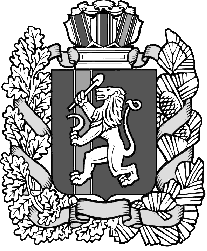 